Filmhaus Huber, Türkheim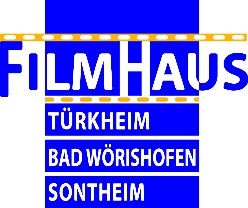 Inh. Kai ErfurtMaximilian-Phillip-Str. 15		Telefon: 08245 – 90 40 6086842 Türkheim 			E-Mail: kino@filmhaus-huber.de					Website: www.filmhaus-huber.deSeniorenkino & KaffeeklatschFür jung gebliebene Ältere und interessierte Jüngere, alle sind herzlich willkommen!Im Filmhaus Huber in TürkheimKaffeeklatsch ab 14:30 Uhr, Filmbeginn: 15:00 UhrEintritt: 5,00 Euro, incl. Kaffee.Mittwoch, 06.04.2022Die Königin des NordensHistoriendrama. Wir schreiben das Jahr 1402. Margrete hat erreicht, was noch kein Mensch zuvor geschafft hat. Sie hat Dänemark, Norwegen und Schweden zu einer friedensorientierten Union zusammengeführt, die sie durch ihren jungen Adoptivsohn Erik im Alleingang regiert.Mittwoch, 04.05.2022Eiffel in LoveRomantischer Historienfilm über die Erbauung des Eiffelturms und die Liebeswirrungen des Erbauers Gustave Eiffel. Der Eiffelturm in Paris ist nicht nur das Symbol der Stadt, sondern war zur Erbauung das größte Gebäude der Welt mit 312 Meter Höhe. Zur Weltausstellung 1889 eröffnet, von der französischen Bevölkerung verspottet, ehe es danach schnell zum Wahrzeichen von ganz Frankreich avancierteMittwoch, 01.06.2022Bekenntnisse des Hochstaplers Felix KrullNeuverfilmung von Thomas Manns Schelmenroman um einen Charmeur und Hochstapler. Paris zur Jahrhundertwende: Felix Krull (Jannis Niewöhner) stammt aus bürgerlichem Hause und strebt nach höherem Stand. Er ist ein Schelm und Lebenskünstler. Dem charmanten, hübschen, jungen Mann gelingt es leicht bei den Frauen zu landen.Mittwoch, 06.07.2022WunderschönEine Komödie auf die ewige Frage was Schönheit eigentlich ist. Beschwingt erzählter und liebevoll beobachteter Episodenfilm mit lebensbejahender Botschaft. Der neue Film von Karoline Herfurth erzählt von fünf Frauen, die jede für sich eine Antwort auf die Frage suchen, was Schönheit eigentlich ist. Und welche Bedeutung sie in unserem Leben einnimmt.